Western Australia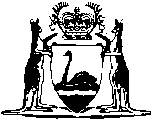 Liquor Control Act 1988Liquor Control (Oombulgurri Restricted Area) Regulations 2008		These regulations expired on 8 Nov 2013 (see r. 9).Western AustraliaLiquor Control (Oombulgurri Restricted Area) Regulations 2008Contents1.	Citation	12.	Commencement	13.	Meaning of “Oombulgurri Aboriginal Community” in these regulations	14.	Note is not part of regulation	25.	Declaration of restricted area	26.	Notice of restricted area	27.	Prohibitions as to liquor in Oombulgurri Aboriginal Community	28.	Seizure and disposal of containers of liquor	39.	Period during which these regulations have effect	3Notes	Compilation table	4Defined termsWestern AustraliaLiquor Control Act 1988Liquor Control (Oombulgurri Restricted Area) Regulations 20081.	Citation		These regulations are the Liquor Control (Oombulgurri Restricted Area) Regulations 2008.2.	Commencement		These regulations come into operation as follows —	(a)	regulations 1 and 2 — on the day on which these regulations are published in the Gazette;	(b)	the rest of the regulations — on the day after that day.3.	Meaning of “Oombulgurri Aboriginal Community” in these regulations		In these regulations — 	Oombulgurri Aboriginal Community means the area of the land the subject of — 	(a)	Lot 1 on Deposited Plan 92237 being Crown Reserve 3960; and	(b)	Lot 2 on Deposited Plan 202400 being the whole of the land in Certificate of Title Volume 1019 Folio 701; and	(c)	Lot 3 on Deposited Plan 144097 being the whole of the land on Certificate of Title Volume 1019 Folio 700.4.	Note is not part of regulation		The note after regulation 9 does not form part of these regulations.5.	Declaration of restricted area		The Oombulgurri Aboriginal Community is declared to be a restricted area for the purposes of section 175(1a) of the Act.6.	Notice of restricted area	(1)	The Director of Liquor Licensing must take all reasonable steps to cause to be posted, and while the Oombulgurri Aboriginal Community continues to be a restricted area by operation of regulation 5 to be kept posted, at each place where a customary access route enters the Oombulgurri Aboriginal Community a notice — 	(a)	describing the offences set out in regulation 7; and	(b)	specifying the penalties for those offences.	(2)	A failure to comply with subregulation (1) does not invalidate the declaration in regulation 5.7.	Prohibitions as to liquor in Oombulgurri Aboriginal Community	(1)	A person who — 	(a)	brings liquor into, or causes liquor to be brought into, the Oombulgurri Aboriginal Community; or	(b)	has liquor in his or her possession in the Oombulgurri Aboriginal Community,		commits an offence.	Penalty: 	(a)	if subregulation (2) applies — a fine of $5 000;	(b)	in any other case — a fine of $2 000.	(2)	This subregulation applies to an offence under subregulation (1) committed by a licensee, a manager of licensed premises or a director of a body corporate that holds a licence.8.	Seizure and disposal of containers of liquor		Despite section 155(4) and (5) of the Act, a member of the Police Force may seize and, as soon as is practicable, dispose of any opened or unopened container of liquor suspected on reasonable grounds to be the subject of an offence under regulation 7.9.	Period during which these regulations have effect		Unless sooner repealed, these regulations have effect for the period that ends on the day 5 years after the day referred to in regulation 2(b).	Note:		Under the Liquor Control Act 1988 section 175(1d), these regulations expire at the end of the period referred to in regulation 9.	[Regulation 9 amended in Gazette 6 Nov 2009 p. 4476; 5 Nov 2010 p. 5574.]Notes1	This is a compilation of the Liquor Control (Oombulgurri Restricted Area) Regulations 2008 2 and includes the amendments made by the other written laws referred to in the following table.Compilation tableDefined terms[This is a list of terms defined and the provisions where they are defined.  The list is not part of the law.]Defined term	Provision(s)Oombulgurri Aboriginal Community	3CitationGazettalCommencementLiquor Control (Oombulgurri Restricted Area) Regulations 20087 Nov 2008 p. 4819-21r. 1 and 2: 7 Nov 2008 (see r. 2(a));
Regulations other than r. 1 and 2: 8 Nov 2008 (see r. 2(b))Liquor Control (Oombulgurri Restricted Area) Amendment Regulations 20096 Nov 2009 p. 4475-6r. 1 and 2: 6 Nov 2009 (see r. 2(a));
Regulations other than r. 1 and 2: 7 Nov 2009 (see r. 2(b))Liquor Control (Oombulgurri Restricted Area) Amendment Regulations 20105 Nov 2010 p. 5573-4r. 1 and 2: 5 Nov 2010 (see r. 2(a));
Regulations other than r. 1 and 2: 6 Nov 2010 (see r. 2(b))These regulations expired on 8 Nov 2013 (see r. 9)These regulations expired on 8 Nov 2013 (see r. 9)These regulations expired on 8 Nov 2013 (see r. 9)